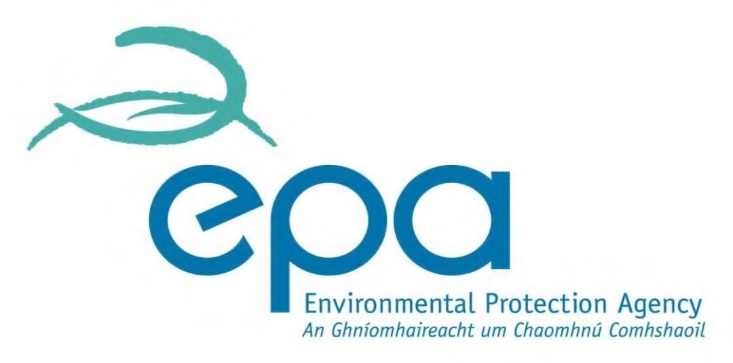 Waste Water Discharge AuthorisationAttachment B6 – Compliance with EU Directives & National Regulations  B.6. Compliance with EU Directives / National RegulationsTable B.6(a) – Confirmation of relevance and compliance with EU Directives and National Regulations Continued on next page. Applicant Name:* Application I.D.:* SECTION B: GENERALLegislation(National and EU)Confirm relevance (Yes/No)Compliant with requirements (Yes/No)Section of application / attachments which provides relevant details of complianceUrban Waste Water Treatment Directive 91/271/EEC  Urban Waste Water Treatment Regulations, 2001 as amended Water Framework Directive 2000/60/EC  European Communities Environmental Objectives (Surface Waters) Regulations 2009 as amended  European Communities Environmental Objectives (Freshwater Pearl Mussel) Regulations 2009 Drinking Water Directive 80/778/EEC  Bathing Water Directive 76/160/EEC  Bathing Water Quality Regulations 2008 Groundwater Directives 80/68/EEC & 2006/118/EC  European Communities Environmental Objectives (Groundwater) Regulations 2010 as amended Birds Directive 79/409/EEC, Habitats Directive 92/43/EEC andEuropean Communities (Birds and Natural Habitats) Regulations 2011 as amendedEnvironmental Impact Assessment Directive 2011/92/EU, as amended by Directive 2014/52/EUMarine Strategy Framework Directive 2008/56/EC  